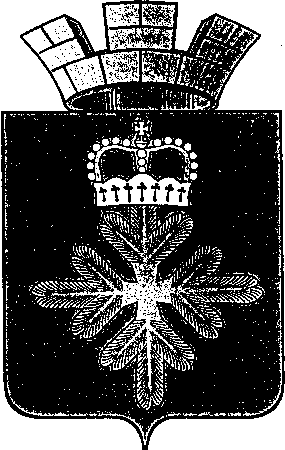 ПОСТАНОВЛЕНИЕАДМИНИСТРАЦИИ ГОРОДСКОГО ОКРУГА ПЕЛЫМО предоставлении субсидий из бюджета городского округа Пелым в 2017 году на поддержку и развитие малого и среднего предпринимательства В соответствии с Бюджетным кодексом Российской Федерации, постановлением администрации городского округа Пелым  от 13.07.2017  № 216 «Об утверждении порядка предоставления субсидии из бюджета городского округа Пелым на поддержку и развитие  малого и среднего предпринимательства в городском округе Пелым», протоколом заседания комиссии по отбору претендентов на предоставление субсидии из бюджета городского округа Пелым на поддержку и развитие малого  и среднего предпринимательства в городском округе Пелым от 13.12.2017 № 1, администрация городского округа Пелым ПОСТАНОВЛЯЕТ:1. Предоставить субсидию из бюджета городского округа Пелым на поддержку и развитие малого и среднего предпринимательства в городском округе Пелым индивидуальному предпринимателю Комаровой А.В., в сумме 30 000 рублей на компенсацию затрат, связанных с приобретением оборудования.2. Предоставить субсидию из бюджета городского округа Пелым на поддержку и развитие малого и среднего предпринимательства в городском округе Пелым индивидуальному предпринимателю Артеменко А.Н., в сумме 30 000 рублей на компенсацию затрат, связанных с приобретением оборудования.3. Предоставить субсидию из бюджета городского округа Пелым на поддержку и развитие малого и среднего предпринимательства в городском округе Пелым индивидуальному предпринимателю Саиной Н.Ш., в сумме 30 000 рублей на компенсацию затрат, связанных с приобретением оборудования.4. Администрации городского округа Пелым (главный специалист по экономике,  Якимова Н.Н.) подготовить Соглашение о предоставлении и субсидий из бюджета городского округа Пелым в 2017 году на  поддержку и развитие малого и среднего предпринимательства в городском округе Пелым с получателем субсидий – ИП Комаровой А.В., ИП Артеменко А.Н., ИП Саиной Н.Ш..5. Муниципальному казенному учреждению «Учреждение по обеспечению деятельности органов местного самоуправления и муниципальных учреждений городского округа Пелым» (директор, Корнюхова Л.В.) перечислить денежные средства получателям субсидии, согласно заключенного Соглашения. 6. Настоящее постановление опубликовать  в газете «Пелымский вестник» и разместить на официальном сайте городского округа Пелым в информационно-телекоммуникационной сети «Интернет».7. Контроль за выполнением настоящего постановления возложить на заместителя главы администрации городского округа Пелым Е.А. Смертину.Глава городского округа Пелым                                                          Ш.Т. Алиевот 21.12.2017 № 392п. Пелым